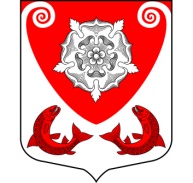 МЕСТНАЯ  АДМИНИСТРАЦИЯМО РОПШИНСКОЕ СЕЛЬСКОЕ ПОСЕЛЕНИЕМО ЛОМОНОСОВСКОГО  МУНИЦИПАЛЬНОГО РАЙОНАЛЕНИНГРАДСКОЙ ОБЛАСТИП О С Т А Н О В Л Е Н И Е№ 468от  10.09.2015 г.О внесении  дополнений  в постановление в местной администрации  № 276 от 15.06.2015 г.« Об утверждении административногорегламента  предоставления муниципальной услуги                                                                                               «По признанию жилого помещения пригодным                                                                      (непригодным) для проживания, многоквартирного                                                                              дома аварийным и подлежащим сносу или реконструкции»»В целях приведения административного регламента предоставления муниципальной услуги в соответствие с действующим законодательством местная администрация  Ропшинского сельского поселения ПОСТАНОВЛЯЕТ:1. Внести дополнение в постановление местной администрации МО Ропшинское сельское поселение № 276 от 15.06.2015 г. « Об утверждении административного регламента  предоставления муниципальной услги «По признанию жилого помещения пригодным                                                                      (непригодным) для проживания, многоквартирного дома аварийным и подлежащим сносу или реконструкции»»:  раздел 2 дополнить пунктом  2.18.  следующего содержания «Ожидание в очереди заявителя при подаче запроса, а также при получении результата оказания муниципальной услуги составляет не более пятнадцати минут».2. Настоящее постановление  вступает в силу со дня его подписания и подлежит размещению на официальном сайте администрации МО Ропшинское  сельское поселение в информационно-телекоммуникационной сети «Интернет».3. Контроль за исполнением настоящего постановления оставляю за собойГлава местной администрации                                                                                                                        МО Ропшинское сельское поселение                                                             Морозов Р. М.Исп. Михайлова В.А.